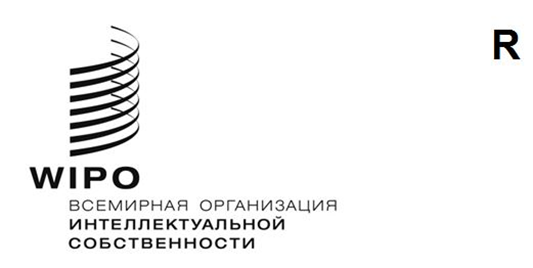 DLT/DC/4ОРИГИНАЛ: АНГЛИЙСКИЙДАТА: 10 МАЯ 2024 ГОДАДипломатическая конференция по заключению и принятию договора о законах по образцам (ДЗО)Эр-Рияд, 11–22 ноября 2024 годаосновное предложение по инструкции к договору о законах по образцам (дзо)представлено Генеральным директором ВОИСВ настоящем документе содержится Основное предложение по инструкции к договору о законах по образцам (ДЗО).  Согласно решению ПКТЗ (см. документ SCT/S3/9, пункт 37) документ включает приложение, в котором перечислены предложения, внесенные на третьей специальной сессии Постоянного комитета по законодательству в области товарных знаков, промышленных образцов и географических указаний (ПКТЗ) Всемирной организации интеллектуальной собственности (ВОИС), состоявшейся 2–6 октября 2023 года в Женеве.ИНСТРУКЦИЯ К ДОГОВОРУ О ЗАКОНАХ ПО ОБРАЗЦАМ (ДЗО)стр.Правило 1
Сокращенные выражения[Сокращенные выражения, определения которых содержатся в Инструкции]  Для целей настоящей Инструкции и при отсутствии специальных оговорок:«Договор» означает Договор о законах по образцам;«статья» относится к указанной статье Договора;«Локарнская классификация» означает классификацию, учрежденную Локарнским соглашением, устанавливающим международную классификацию промышленных образцов, подписанную в Локарно 8 октября 1968 г., с учетом пересмотров и поправок;«исключительная лицензия» означает лицензию, выданную только одному лицензиату и исключающую возможность использования промышленного образца владельцем и выдачи лицензий любому другому лицу;«единственная лицензия» означает лицензию, выданную только одному лицензиату и исключающую возможность выдачи владельцем лицензий любому другому лицу, но не исключающую возможность использования промышленного образца владельцем;«неисключительная лицензия» означает лицензию, не исключающую возможность использования промышленного образца владельцем или выдачи лицензии любому другому лицу.[Сокращенные выражения, определения которых содержатся в Договоре]  Сокращенные выражения, определения которых содержатся в статье 1 для целей Договора, имеют такое же значение и для целей Инструкции.Правило 2
Подробности в отношении заявки[Дополнительные требования согласно статье 3]  В дополнение к требованиям, предусмотренным статьей 3, Договаривающаяся сторона может требовать, чтобы в заявке содержались все или некоторые из следующих указаний или элементов:указание класса Локарнской классификации, к которому принадлежит изделие, представляющее промышленный образец, или в отношении которого он будет использоваться;притязание;элементы новизны;описание;указания, касающиеся личности автора промышленного образца;заявление о том, что автор считает себя автором промышленного образца;заявление о передаче прав или, по выбору заявителя, иное доказательство передачи прав на промышленный образец заявителю, приемлемое для Ведомства, если заявитель не является автором образца;юридический характер юридического лица и государство, а также, когда это применимо, территориальная единица в этом государстве, в соответствии с законодательством которого организовано упомянутое юридическое лицо, если заявитель является юридическим лицом;название государства, гражданином которого является заявитель, если он является гражданином какого-либо государства;  название государства, в котором он имеет местожительство, при наличии такового; и  название государства, на территории которого заявитель имеет действительное и нефиктивное промышленное или коммерческое предприятие, при наличии такового;указание любой предшествующей заявки или регистрации, или другой информации, о которой осведомлен заявитель, и которая может повлиять на правомерность регистрации промышленного образца;[АЛЬТЕРНАТИВНЫЙ ВАРИАНТ А(x)	раскрытие происхождения или источника традиционных выражений культуры, традиционных знаний или биологических/генетических ресурсов, использованных при создании промышленного образца или воплощенных в нем;АЛЬТЕРНАТИВНЫЙ ВАРИАНТ B1(x)	указание любой предшествующей заявки или регистрации или другой информации2, которая известна заявителю и которая важна для определения наличия права на регистрацию промышленного образца]3ходатайство о сохранении на время неопубликованными сведений о промышленном образце, если заявитель желает воспользоваться этой возможностью;число промышленных образцов, включенных в заявку, если она относится к нескольким образцам;указание срока действия охраны, на который подается заявка;доказательство уплаты пошлин, если Договаривающаяся сторона требует, чтобы в отношении заявки уплачивались пошлины;когда это применимо, указание о частичном образце;когда это применимо, ходатайство о ранней публикации.[Требования в случае выделенных заявок]  Если заявка должна рассматриваться в качестве выделенной заявки, Договаривающаяся сторона может требовать, чтобы в заявке содержались:указание об этом;номер и дата подачи первоначальной заявки.[(3)	[Частичный образец]  Договаривающаяся сторона допускает, чтобы предметом заявки являлся образец, представляющий часть изделия или продукта.]4Правило 3
Подробности в отношении представления промышленного образца[Форма представления промышленного образца]  (a)  Промышленный образец, по выбору заявителя, представляется в форме:фотографий;графических изображений;любого другого визуального представления, принимаемого Ведомством;комбинации любых из вышеперечисленных видов.Промышленный образец может представляться, по выбору заявителя, в цветном или черно-белом цвете.Промышленный образец должен быть представлен самостоятельно, исключая любые другие элементы.[Особенности, касающиеся представления]  Несмотря на положения пункта 1(с), представление промышленного образца может включать:те элементы изделия, которые не являются частью заявленного образца, если они определены в качестве таковых в описании и/или показаны с помощью точечных или прерывистых линий;штриховку для отображения контуров или объема объемного образца.[Виды]  (a)  Промышленный образец, по выбору заявителя, может быть представлен в одном виде, который полностью раскрывает промышленный образец, или в нескольких различных видах, полностью раскрывающих промышленный образец.Несмотря на положения подпункта (a), Ведомство может требовать представления дополнительных определенных видов, если таковые необходимы для полного отображения изделия или изделий, которые представляют промышленный образец или в отношении которых он будет использоваться.  Однако дополнительные виды, раскрывающие новые признаки, затрагивающие промышленный образец, которые не являются производными оригинального вида или видов, не допускаются.[Число экземпляров при представлении промышленного образца]  При подаче заявки в электронном виде не может требоваться более одного экземпляра любого представления промышленного образца, а при подаче заявки на бумаге – не более трех экземпляров.Правило 4
Подробности в отношении представителей, адреса для деловой переписки или адреса для доставки корреспонденции[Назначение представителя согласно статье 4(4);  доверенность]  (a)  В случае если Договаривающаяся сторона разрешает или требует, чтобы заявитель, владелец или другое заинтересованное лицо был(о) представлен(о) представителем в Ведомстве, она может требовать, чтобы представитель был назначен в отдельном сообщении (далее «доверенность») с указанием имени заявителя, владельца или другого заинтересованного лица, в зависимости от случая, а также имени и адреса представителя. Доверенность может относиться к одной или нескольким заявкам и/или регистрациям, указанным в ней, или, с учетом любого исключения, указанного лицом, назначающего представителя, ко всем существующим и будущим заявкам и/или регистрациям этого лица.Доверенность может ограничивать полномочия представителя определенными юридическими действиями.  Договаривающаяся сторона может требовать, чтобы в доверенности, согласно которой представитель имеет право отзывать заявку или отказываться от регистрации, это четко оговаривалось.[Срок согласно статье 4(6)]  Срок, упомянутый в статье 4(6), составляет не менее одного месяца* с даты уведомления, упомянутого в этой статье, если адрес заявителя, владельца или другого заинтересованного лица находится на территории Договаривающейся стороны, сделавшей уведомление, и не менее двух месяцев с даты уведомления, если такой адрес находится за пределами территории этой Договаривающейся стороны.[Доказательства]  Договаривающаяся сторона может требовать представления доказательств ее Ведомству, если у Ведомства возникают обоснованные сомнения в отношении достоверности любого указания, содержащегося в любом сообщении, упомянутом в пункте (1).Правило 5
Подробности в отношении даты подачиСрок, упомянутый в статье 5(4), не может составлять менее одного месяца с даты уведомления, упомянутого в этой статье.Правило 6
Подробности в отношении публикацииМинимальный срок, упомянутый в статье 9(1), составляет шесть месяцев с даты подачи [или, при испрашивании приоритета, с даты приоритета].Правило 7
Подробности в отношении сообщений[Подробности согласно статье 10(3)]  (a)  Договаривающаяся сторона может требовать, чтобы адрес для доставки корреспонденции, упомянутый в статье 10(3)(i) и адрес для деловой переписки, упомянутый в статье 10(3)(ii), находились на территории, предписанной этой Договаривающейся стороной.Договаривающаяся сторона может требовать, чтобы заявитель, владелец или другое заинтересованное лицо включал(о) в любое сообщение все или некоторые из следующих контактных данных:номер телефона;номер факса;адрес электронной почты.[Указания, сопровождающие подпись сообщений на бумаге]  Договаривающаяся сторона может требовать, чтобы подпись физического лица, поставившего эту подпись, сопровождалась:указанием, по буквам, фамилии или основной фамилии и имени или дополнительного имени или имен этого физического лица, либо, по его выбору, имени или имен, обычно используемых им;указанием, в каком качестве это лицо поставило свою подпись, если это не очевидно из прочтения сообщения.[Дата подписи]  Договаривающаяся сторона может требовать, чтобы подпись сопровождалась указанием даты, на которую она была поставлена.  Если такое указание требуется, но не представлено, датой, на которую подпись считается поставленной, будет являться дата, на которую сообщение с подписью было получено Ведомством, или, если Договаривающаяся сторона это разрешает, более ранняя дата.[Подпись сообщений на бумаге]  Если сообщение, адресованное Ведомству Договаривающейся стороны, представлено на бумаге, и требуется подпись, эта Договаривающаяся сторона:принимает, с учетом подпункта (iii), собственноручную подпись;может разрешать вместо собственноручной подписи использование других форм подписи, таких как оттиск или штемпель с подписью, либо использование печати или маркировки со штриховым кодом;может требовать использования печати вместо собственноручной подписи, если физическое лицо, подписывающее сообщение, является гражданином соответствующей Договаривающейся стороны и адрес такого лица находится на ее территории, или, если юридическое лицо, от имени которого подписывается сообщение, учреждено в соответствии с ее законодательством и имеет либо местонахождение, либо действительное и нефиктивное промышленное или коммерческое предприятие на ее территории.[Засвидетельствование, нотариальное заверение, подтверждение подлинности, легализация или другое удостоверение подписи сообщений на бумаге]  Договаривающаяся сторона может требовать засвидетельствования, нотариального заверения, подтверждения подлинности, легализации или другого удостоверения любой подписи сообщений на бумаге согласно статье 10(4)(b), если сообщение касается отзыва заявки или отказа от регистрации.[Подпись сообщений на бумаге, поданных электронными средствами передачи]  Договаривающаяся сторона, предусматривающая подачу сообщений на бумаге с использованием электронных средств передачи, считает любое такое сообщение подписанным, если графическое или другое изображение подписи, принимаемой этой Договаривающейся стороной согласно пункту (4), появляется на сообщении при его получении.[Оригинал сообщения на бумаге, поданного с использованием электронных средств передачи]  Договаривающаяся сторона, предусматривающая подачу сообщений на бумаге с использованием электронных средств передачи, может требовать представления Ведомству оригинала любого такого сообщения:в сопровождении письма, идентифицирующего такую более раннюю передачу, ив течение срока, составляющего по крайней мере [один месяц] [15 дней] с даты получения Ведомством сообщения, поданного с использованием электронных средств передачи.[Подтверждение подлинности сообщений, поданных в электронном виде]  Договаривающаяся сторона, разрешающая представление сообщений в электронном виде, может требовать, чтобы подлинность любого такого сообщения была удостоверена посредством системы электронного удостоверения подлинности, как предписано этой Договаривающейся стороной.[Дата получения]  Договаривающаяся сторона вправе определять обстоятельства, при которых получение документов или уплата пошлин должны рассматриваться как получение их Ведомством в случаях, когда документ был получен или оплата действительно произведена: в одном из подразделений Ведомства;в национальном Ведомстве от имени Ведомства Договаривающейся стороны, если Договаривающаяся сторона является межправительственной организацией;в официальной почтовой службе;в службе доставки или учреждении, указанном Договаривающейся стороной;по адресу, отличному от указанного адреса(ов) Ведомства.[Электронная подача]  С учетом пункта (9), если Договаривающаяся сторона предусматривает подачу сообщений в электронном виде или электронными средствами передачи и сообщение подано таким образом, дата, на которую Ведомство этой Договаривающейся стороны получает сообщение в такой форме или такими средствами, рассматривается как дата получения сообщения.[Указания согласно статье 10(7)]  (а)  Договаривающаяся сторона может требовать, чтобы в любом сообщении содержалось:указание имени и адреса заявителя, владельца или другого заинтересованного лица;указание номера заявки или регистрации, в отношении которых оно направляется;указание, в случае если заявитель, владелец или другое заинтересованное лицо зарегистрированы в Ведомстве, номера или другого обозначения, под которым они зарегистрированы.Договаривающаяся сторона может требовать, чтобы в любом сообщении, направленном представителем для целей совершения Ведомством той или иной процедуры, содержалось:имя и адрес представителя;ссылка на доверенность, на основании которой действует представитель;в случае если представитель зарегистрирован в Ведомстве, – номер или другое обозначение, под которым он зарегистрирован.Правило 8
Идентификация заявки без ее номера[Способ идентификации]  Если требуется, чтобы заявка была идентифицирована путем указания ее номера, но такой номер еще не присвоен или неизвестен заявителю или его представителю, такая заявка будет считаться идентифицированной при наличии:предварительного номера заявки, при наличии такового, присвоенного Ведомством, иликопии заявки, илипредставления промышленного образца с указанием даты, на которую, по достоверным сведениям заявителя или представителя, заявка была получена Ведомством, и любого идентификационного номера, присвоенного заявке заявителем или представителем.[Запрещение других требований]  В целях идентификации заявки, в случае если ей еще не присвоен номер или он не известен заявителю или его представителю, ни одна Договаривающаяся сторона не может требовать выполнения требований, отличных от указанных в пункте (1).Правило 9
Подробности в отношении продления срока действия охраныДля целей статьи 11(2) срок, в течение которого может быть представлено любое заявление о продлении срока действия охраны и уплачена любая пошлина за такое продление, начинает исчисляться, по крайней мере, за шесть месяцев до даты, на которую должно осуществляться продление, и истекает, самое раннее, через шесть месяцев после этой даты.  Если заявление о продлении представлено или пошлина уплачена после даты, на которую должно осуществляться продление срока действия охраны, принятие ходатайства о продлении и уплата пошлины могут осуществляться при условии уплаты дополнительной пошлины.Правило 10
Подробности в отношении послабления, касающегося сроков[Требования согласно статье 12(1)]  (a)  Договаривающаяся сторона может требовать, чтобы ходатайство, упомянутое в статье 12(1):было подписано заявителем или владельцем;содержало указание на то, что испрашивается продление срока, и определяло вид этого срока.Если ходатайство о продлении срока представлено по истечении срока, Договаривающаяся сторона может требовать, чтобы одновременно с подачей ходатайства были выполнены все требования, в отношении которых применяется срок для совершения соответствующего действия.[Период и сроки согласно статье 12(1)]  (a)  Период продления срока, упомянутого в статье 12(1), составляет не менее двух месяцев с даты истечения непродленного срока.Срок, упомянутый в статье 12(1)(ii), истекает не ранее двух месяцев с даты истечения непродленного срока.[Требования согласно статье 12(2)(i)]  Договаривающаяся сторона может требовать, чтобы ходатайство, упомянутое в статье 12(2)(i):было подписано заявителем или владельцем;содержало указание на то, что испрашивается послабление в отношении несоблюдения срока, и определяло вид этого срока.[Срок для представления ходатайства согласно статье 12(2)(ii)]  Срок, упомянутый в статье 12(2)(ii), истекает не ранее чем через два месяца после уведомления Ведомством о том, что заявитель или владелец нарушили установленный им срок.[Исключения согласно статье 12(3)]  Согласно статье 12(1) или (2) ни от одной Договаривающейся стороны не требуется предоставлять:второе или любое последующее послабление в отношении срока, для которого послабление уже было предоставлено согласно статье 12(1) или (2);послабление в отношении представления ходатайства о послаблении согласно статье 12(1) или (2) или ходатайства о восстановлении прав согласно статье 13(1);послабление в отношении срока для уплаты пошлин за продление срока действия охраны;послабление в отношении срока для совершения действия в апелляционной комиссии или ином органе по обжалованию, учрежденном в рамках Ведомства;послабление в отношении срока для совершения действий в ходе разбирательства между сторонами;послабление в отношении срока, упомянутого в статье 14(1) или (2).Правило 11
Подробности в отношении восстановления прав после установления Ведомством факта принятия надлежащих мерили непреднамеренности согласно статье 13[Требования согласно статье 13(1)(i)]  Договаривающаяся сторона может требовать, чтобы ходатайство, упомянутое в статье 13(1)(i), было подписано заявителем или владельцем.[Срок согласно статье 13(1)(ii)]  Сроком для подачи ходатайства и для выполнения требований, согласно статье 13(1)(ii), является срок, истекающий раньше из следующих:не менее двух месяцев с даты устранения причины несоблюдения срока для совершения соответствующего действия;не менее 12 месяцев с даты истечения срока для совершения соответствующего действия или, если ходатайство относится к неуплате пошлины за продление, не менее 12 месяцев с даты истечения льготного срока, предусмотренного статьей 5bis Парижской конвенции.[Исключения согласно статье 13(2)]  Исключения, упомянутые в статье 13(2), представляют собой несоблюдение срока:для подачи ходатайства о послаблении согласно статье 12(1) или (2), или ходатайства о восстановлении прав согласно статье 13(1);для совершения действия в апелляционной комиссии или ином органе по обжалованию, учрежденном в рамках Ведомства;для совершения действия в ходе разбирательства между сторонами;для подачи заявления, в котором, согласно законодательству Договаривающейся стороны, может устанавливаться новая дата подачи для заявки, находящейся на рассмотрении;упомянутого в статье 14(1) или (2).Правило 12
Подробности в отношении исправления или дополнения притязания на приоритет и восстановления права приоритета согласно статье 14[Требования согласно статье 14(1)(i)]  Договаривающаяся сторона может требовать, чтобы ходатайство, упомянутое в статье 14(1)(i), было подписано заявителем.[Срок согласно статье 14(1)(ii)]  Срок, упомянутый в статье 14(1)(ii), не должен быть меньше шести месяцев считая с даты приоритета или, если исправление или добавление повлечет за собой изменение даты приоритета, шести месяцев с измененной таким образом даты приоритета, в зависимости от того, какой из шестимесячных периодов истекает первым, при условии, что ходатайство может быть представлено до истечения двух месяцев считая с даты подачи.[(3)	[Исключение]  Ни одна Договаривающаяся сторона не обязана предусматривать возможность исправления или дополнения притязания на приоритет согласно статье 14(1), если ходатайство, упомянутое в статье 14(1)(i), получено после завершения экспертизы по существу соответствующей заявки.]5[Сроки согласно статье 14(2)]  Сроки, упомянутые во вступительной части статьи 14(2) и статье 14(2)(ii), истекают не ранее чем через один месяц, считая с даты, на которую истекает приоритетный период. [Требования согласно статье 14(2)(i)]  Договаривающаяся сторона может требовать, чтобы ходатайство, упомянутое в статье 14(2)(i):было подписано заявителем; исопровождалось, в случае если заявитель не спрашивал приоритета предшествующей заявки, притязанием на приоритет.Правило 13
Подробности в отношении требований к заявлению о регистрации лицензии или обеспечительного права, или к заявлению об изменении или аннулировании регистрации лицензии или обеспечительного права[Содержание заявления]  (a)  Договаривающаяся сторона может требовать, чтобы в заявлении о регистрации лицензии, согласно статье 15(1) или (6), содержались все или некоторые из перечисленных указаний или элементов:имя и адрес владельца;имя и адрес представителя, если владелец имеет такового;адрес для деловой переписки или адрес для доставки корреспонденции, если владелец имеет таковой;имя и адрес лицензиата;имя и адрес представителя, если у лицензиата имеется таковой;адрес для деловой переписки или адрес для доставки корреспонденции, если лицензиат имеет таковой;юридический характер юридического лица и государство, а также, когда это применимо, территориальная единица в этом государстве, в соответствии с законодательством которого организовано упомянутое юридическое лицо, если лицензиат является юридическим лицом;	название государства, гражданином которого является лицензиат, если он является гражданином какого-либо государства;  название государства, в котором он имеет место жительства, при наличии такого, и/или название государства, в котором лицензиат имеет действительное и нефиктивное промышленное или коммерческое предприятие, при наличии такового;регистрационный номер промышленного образца, являющегося объектом лицензии;номер промышленного образца или номера промышленных образцов, в отношении которых выдана лицензия, если она не выдана на все образцы, содержащиеся в регистрации;указание вида лицензии: исключительная, неисключительная или единственная;указание, где это применимо, на то, что лицензия действует только на части территории, на которую распространяется регистрация, вместе с точным указанием этой части территории;срок действия лицензии.Договаривающаяся сторона может требовать, чтобы в заявлении об изменении или аннулировании регистрации лицензии согласно статье 16(1), содержались все или некоторые из следующих указаний или элементов:указания, перечисленные в пунктах (i)–(ix) подпункта (a);сущность и объем изменений, или указание об аннулировании, которые(ое) будут зарегистрированы.[Поддерживающие документы для регистрации лицензии] (а) Если лицензия является результатом свободно заключенного соглашения, Договаривающаяся сторона может требовать, чтобы заявление о регистрации лицензии [, по выбору ходатайствующей стороны,] сопровождалось одним из следующих документов:копией соглашения, при этом может быть потребовано, чтобы копия была удостоверена [, по выбору ходатайствующей стороны,] государственным нотариусом или любым другим компетентным органом, или, где это разрешено применимым законодательством, представителем, имеющим право совершать действия в Ведомстве, в качестве подлинной копии соглашения;выпиской из соглашения, содержащая те части этого соглашения, которые указывают сторон, а также лицензируемые права и их объем, при этом может быть потребовано, чтобы выписка была удостоверена, по выбору ходатайствующей стороны, государственным нотариусом или любым другим компетентным органом, или, где это разрешено применимым законодательством, представителем, имеющим право совершать действия в Ведомстве, в качестве подлинной выписки из соглашения.Договаривающаяся сторона может требовать, чтобы любой совладелец, не являющийся стороной лицензионного соглашения, выразил свое согласие с лицензией в документе, подписанном таким совладельцем.Если лицензия не является результатом свободно заключенного соглашения, например она является результатом действия закона или решения суда, Договаривающаяся сторона может требовать, чтобы заявление сопровождалось копией документа, доказывающего наличие лицензии.  Договаривающаяся сторона также может требовать, чтобы копия была удостоверена, по выбору ходатайствующей стороны, органом, выдавшим документ, или государственным нотариусом, или любым другим компетентным органом, или, где это разрешено применимым законодательством, представителем, имеющим право совершать действия в Ведомстве, в качестве подлинной копии документа.[Поддерживающие документы для изменения регистрации лицензии]  (a)  Договаривающаяся сторона может требовать, чтобы заявление об изменении регистрации лицензии сопровождалось, по выбору ходатайствующей стороны, одним из следующих документов:документами, поддерживающими требуемое изменение записи о регистрации лицензии, илинезаверенным заявлением об изменении лицензии, подписанным владельцем и лицензиатом.Договаривающаяся сторона может требовать, чтобы каждый совладелец, не являющийся стороной лицензионного договора, выразил свое согласие с внесением изменений в лицензию в документе, подписанном им.[Поддерживающие документы для аннулирования регистрации лицензии]  Договаривающаяся сторона может требовать, чтобы заявление об аннулировании регистрации лицензии сопровождалось, по выбору ходатайствующей стороны, одним из следующих документов:документами, поддерживающими требуемое аннулирование регистрации лицензии, илинезаверенным заявлением об аннулировании лицензии, подписанным владельцем и лицензиатом.[Обеспечительное право]  Пункты (1)–(4) применяются mutatis mutandis к заявлениям о регистрации обеспечительного права, заявлениям об изменении и аннулировании регистрации обеспечительного права.Правило 14
Подробности в отношении ходатайства о внесении записи 
об изменении владельца[Содержание ходатайства]  Договаривающаяся сторона может требовать, чтобы в ходатайстве о внесении записи об изменении владельца согласно статье 19 содержались все или некоторые из следующих указаний:указание о том, что испрашивается внесение записи об изменении владельца;номер соответствующей регистрации, в которую вносятся изменения;имя и адрес владельца;имя и адрес нового владельца;дата изменения владельца;юридический характер юридического лица и государство, а также, когда это применимо, территориальная единица в этом государстве, в соответствии с законодательством которого образовано упомянутое юридическое лицо, если новый владелец является юридическим лицом;название государства, гражданином которого является новый владелец, если он является гражданином какого-либо государства; название государства, в котором новый владелец имеет местожительство, при наличии такового; и название государства, в котором новый владелец имеет действительное и нефиктивное промышленное или коммерческое предприятие, при наличии такового;имя и адрес представителя, если владелец имеет такового;имя и адрес представителя, если новый владелец имеет такового;адрес для деловой переписки или адрес для доставки корреспонденции нового владельца, если таковой требуется;основание для запрашиваемого изменения.[Требования к поддерживающим документам о внесении записи об изменении владельца в результате заключения договора]  Договаривающаяся сторона может требовать, чтобы ходатайство о внесении записи об изменении владельца в результате заключения договора сопровождалось, по выбору ходатайствующей стороны, одним из следующих документов:копией договора, при этом может быть потребовано, чтобы соответствие этой копии оригиналу договора было удостоверено государственным нотариусом или любым другим компетентным государственным органом;выпиской из договора, отражающей изменение владельца регистрации, при этом может быть потребовано, чтобы подлинность этой выписки была удостоверена государственным нотариусом или любым другим компетентным государственным органом;незаверенным свидетельством о передаче прав, подписанным как владельцем, так и новым владельцем;незаверенным документом о передаче прав, подписанным как владельцем, так и новым владельцем.Правило 15
Подробности в отношении ходатайства о внесении записи 
об изменении в имени или адресеДоговаривающаяся сторона может требовать, чтобы в ходатайстве о внесении записи об изменении в имени и/или адресе согласно статье 20, содержались все или некоторые из следующих указаний:имя и адрес владельца;имя и адрес представителя, если владелец имеет такового;адрес для деловой переписки, если владелец имеет таковой.Правило 16
Подробности в отношении ходатайства об исправлении ошибкиДоговаривающаяся сторона может требовать, чтобы в ходатайстве об исправлении ошибки согласно статье 21 содержались все или некоторые из следующих указаний:указание о том, что испрашивается исправление ошибки;номер соответствующей заявки или регистрации;ошибка, которая должна быть исправлена;исправление, которое должно быть сделано;имя и адрес ходатайствующей стороны.[Правило 17
Типовые международные бланкиМеждународное бюро публикует типовые международные бланки, устанавливаемые Ассамблеей в соответствии со статьей 24(2)(ii)].[Приложение следует]ПРЕДЛОЖЕНИЯ, ПРЕДСТАВЛЕННЫЕ НА ТРЕТЬЕЙ СПЕЦИАЛЬНОЙ СЕССИИ ПКТЗПравило 2(1)[АЛЬТЕРНАТИВНЫЙ ВАРИАНТ A(x)	раскрытие происхождения или источника традиционных выражений культуры, традиционных знаний или биологических/генетических ресурсов, использованных при создании промышленного образца или воплощенных в нем;АЛЬТЕРНАТИВНЫЙ ВАРИАНТ B1(x)	указание любой предшествующей заявки или регистрации или другой информации2, которая известна заявителю и которая важна для определения наличия права на регистрацию промышленного образца]3 
[…]Правило 2(3)[(3)	[Частичный образец]  Договаривающаяся сторона допускает, чтобы предметом заявки являлся образец, представляющий часть изделия или продукта.]4Правило 12(3)[(3)	[Исключение]  Ни одна Договаривающаяся сторона не обязана предусматривать возможность исправления или дополнения притязания на приоритет согласно статье 14(1), если ходатайство, упомянутое в статье 14(1)(i), получено после завершения экспертизы по существу соответствующей заявки.]5[Конец приложения и документа]